DECLARACIÓN JURADA - Formulario De Presentación De Constancia de InicioSeñoresSecretaria de Comercio InteriorDirección Nacional de Reglamentos Técnicos S___________/___________DRef.: Resolución ex S.I.C. y M. N° 319/1999Buenos Aires,Por la presente, la empresa cuya razón social es , en adelante denominada “El ”, C.U.I.T. N° -  - con domicilio legal en , Código Postal , representada por , con D.N.I. N° . . , desempeñando el cargo de , maniﬁesta con carácter de DECLARACIÓN JURADA, que ha iniciado los trámites de certificación de los productos detallados a continuación.Se adjunta la Constancia emitida por el Organismo de Certificación y constancia de inscripción al RUMP actualizada.La información presentada es en carácter de declaración jurada conformada por datos verídicos. Ante cualquier falseamiento, incumplimiento o adulteración de la presente, la empresa será pasible de sanción en el marco del Decreto N° 274/2019 y en sus normas complementarias, modificatorias y accesorias.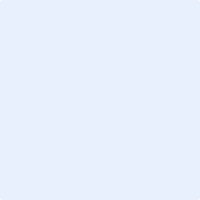 TODOS LOS CAMPOS SON OBLIGATORIOS*coincidente con el figurante en la Constancia de Inicio emitida por el Ente CertificadorResolución que establece el Régimen de CertificaciónEntidad Certiﬁcadora:N° de Solicitud otorgado por Entidad Certificadora*:Norma Técnica aplicable*:Producto:Posición Arancelaria (a nivel de 12 dígitos/S.I.M.):...País de origen:Marca Comercial*:Modelo*:Características Técnicas*:Domicilio del depósito o fábrica:Localidad del depósito o fábrica:Provincia del depósito o fábrica:N° de Inscripción al R.U.M.P.:RL--  - -APN-